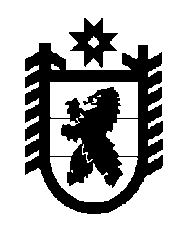 Российская Федерация Республика Карелия    РАСПОРЯЖЕНИЕГЛАВЫ РЕСПУБЛИКИ КАРЕЛИЯУтвердить прилагаемую структуру Управления труда и занятости Республики Карелия.
           Глава Республики Карелия                                                          А.О. Парфенчиковг. Петрозаводск27 ноября 2017 года№ 603-рУтверждена распоряжениемГлавы Республики Карелия от 27 ноября 2017 года № 603-рСтруктура Управления труда и занятости Республики Карелия Начальник УправленияЗаместитель Начальника УправленияОтдел активной политики занятости и социальной поддержкиОтдел трудовых отношений и государственной экспертизы условий трудаОтдел организации содействия трудоустройству, профессионального обучения и трудовой миграцииВсего численность – 22 единицы.